The DEFY CLASSIC collection now availablein stores the world overFollowing its successful launch at Baselworld 2018, the high-performance DEFY CLASSIC collection, radiating refined and sporty elegance is finding its place in ZENITH boutiques and at retailers representing the Maison.A gateway into the contemporary universe of the DEFY collection, the new DEFY CLASSIC takes casual urban elegance to a whole new level. Designed for style-conscious urbanites, the charismatic DEFY CLASSIC with its 41mm ultra-light titanium case and star-themed openworked dial offers fascinating views of the reliable and accurate Manufacture ZENITH automatic Elite 670 base calibre. Blackened, structured and topped by a cut-out date disc read off on a white dot at 6 o’clock, the movement oscillates at 4 Hz and offers its owner over 50 hours of autonomy. In a nod to the collection’s legendary origins, the deep blue minutes ring is the exact same shade as its illustrious predecessor, the 1969 El Primero. The choice of a closed dial will also appeal to those with a preference for timeless understatement.The DEFY CLASSIC subtly combines casual chic with technical refinement and utterly reliable performance. Fitted with an integrated metal bracelet composed of supple links, a strap version featuring rubber coated with alligator leather or an all-rubber option, the line is at home in any situation an active contemporary lifestyle may bring.ZENITH: The Future of Swiss WatchmakingSince 1865, Zenith has been guided by authenticity, daring and passion in pushing the boundaries of excellence, precision and innovation. Soon after its founding in Le Locle by visionary watchmaker Georges Favre-Jacot, Zenith gained recognition for the precision of its chronometers, with which it has won 2,333 chronometry prizes in just over a century and a half of existence: an absolute record. Famed for its legendary 1969 El Primero calibre enabling short-time measurements accurate to the nearest 1/10th of a second, the Manufacture has since developed over 600 movement variations. Today, Zenith offers new and fascinating vistas in time measurement, including 1/100th of a second timing with the Defy El Primero 21; and a whole new dimension in mechanical precision with the world’s most accurate watch, the 21st century Defy Lab.  Energised by newly reinforced ties with a proud tradition of dynamic, avant-garde thinking, Zenith is writing its future… and the future of Swiss watchmaking.DEFY CLASSIC 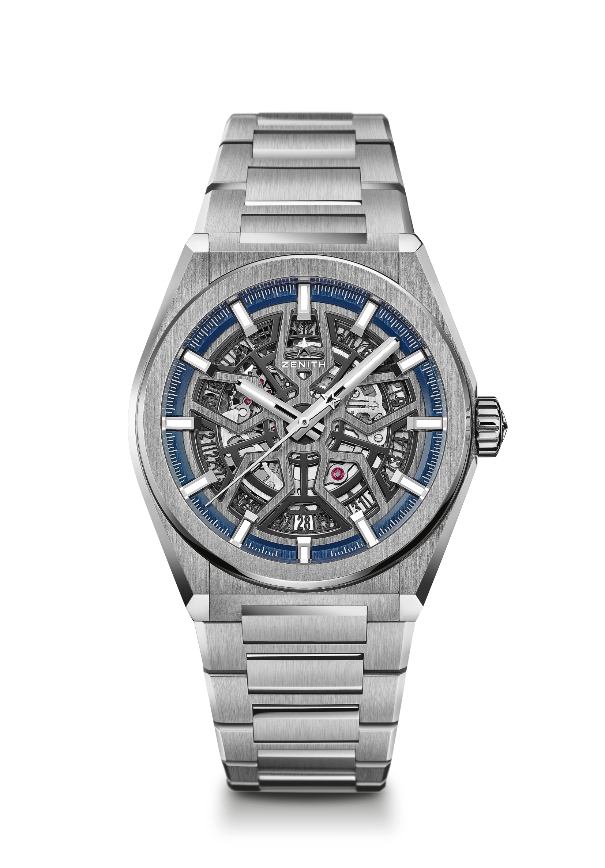 TECHNICAL DETAILSReference: 95.9000.670/78.M9000KEY POINTS New Elite skeletonised movement New 41mm brushed titanium case Silicon escape-wheel and lever MOVEMENTElite 670 SK, AutomaticCalibre: 11 ½``` (Diameter: 25.60mm)Movement thickness: 3.88mmComponents: 187Jewels: 27Frequency: 28,800 VpH (4Hz)Power-reserve: min. 48 hoursFinishing: Special oscillating weight with satin-brushed finishFUNCTIONSHours and minutes in the centreCentral seconds hand Date indication at 6 o’clockCASE, DIAL & HANDSDiameter: 41mmDiameter opening: 32.5mmThickness: 10.75mmCrystal: Domed sapphire crystal with anti-reflective treatment on both sidesCase-back: Transparent sapphire crystalMaterial: Brushed TitaniumWater-resistance: 10 ATMDial: OpenworkedHour-markers: Rhodium-plated, faceted and coated with Super-LumiNova® SLN C1Hands: Rhodium-plated, faceted and coated with Super-LumiNova® SLN C1STRAP & BUCKLEBracelet: Reference: 27.95.9000.670Designation: Titanium braceletDEFY CLASSIC 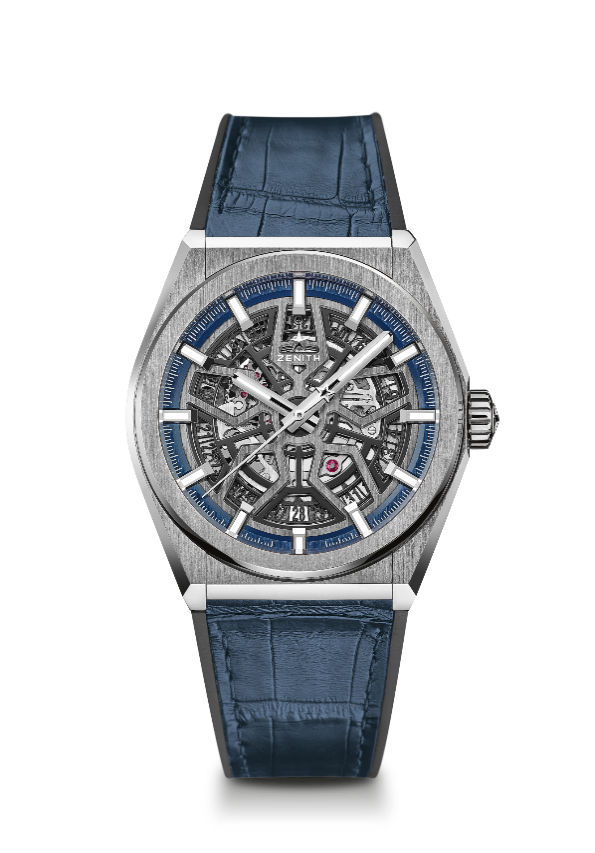 TECHNICAL DETAILSReference: 95.9000.670/78.R584KEY POINTS New Elite skeletonised movement New 41mm brushed titanium case Silicon escape-wheel and lever MOVEMENTElite 670 SK, AutomaticCalibre: 11 ½``` (Diameter: 25.60mm)Movement thickness: 3.88mmComponents: 187Jewels: 27Frequency: 28,800 VpH (4Hz)Power-reserve: min. 48 hoursFinishing: Special oscillating weight with satin-brushed finishFUNCTIONSHours and minutes in the centreCentral seconds hand Date indication at 6 o’clockCASE, DIAL & HANDSDiameter: 41mmDiameter opening: 32.5mmThickness: 10.75mmCrystal: Domed sapphire crystal with anti-reflective treatment on both sidesCase-back: Transparent sapphire crystalMaterial: Brushed titaniumWater-resistance: 10 ATMDial: OpenworkedHour-markers: Rhodium-plated, faceted and coated with Super-LumiNova® SLN C1Hands: Rhodium-plated, faceted and coated with Super-LumiNova® SLN C1STRAP & BUCKLEStrap: Reference: 27.00.2218.584Designation: Black rubber with blue alligator leather coating Buckle: Reference: 27.95.0018.930Designation: Titanium double folding clasp DEFY CLASSIC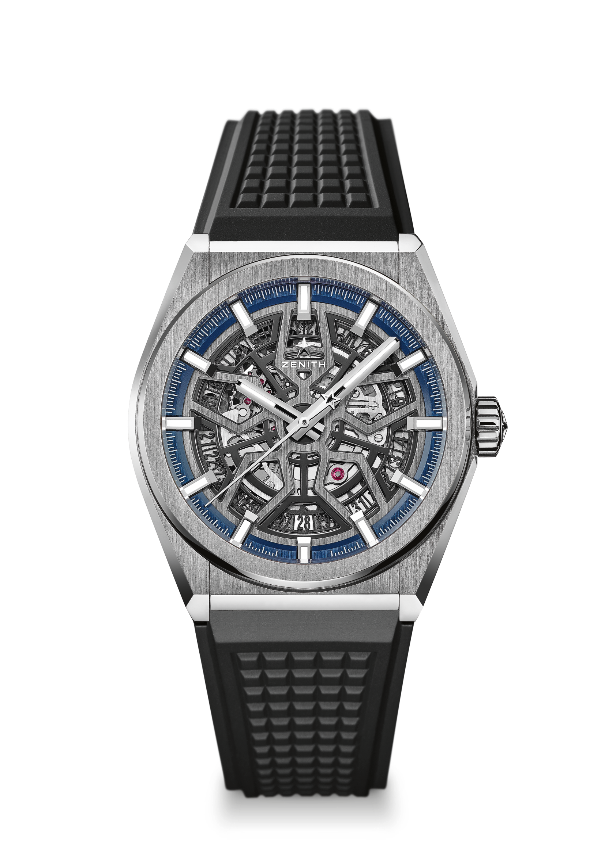 TECHNICAL DETAILSReference: 95.9000.670/78.R782KEY POINTS New Elite skeletonised movement New 41mm brushed titanium case Silicon escape-wheel and lever MOVEMENTElite 670 SK, AutomaticCalibre: 11 ½``` (Diameter: 25.60mm)Movement thickness: 3.88mmComponents: 187Jewels: 27Frequency: 28,800 VpH (4Hz)Power-reserve: min. 48 hoursFinishing: Special oscillating weight with satin-brushed finishFUNCTIONSHours and minutes in the centreCentral seconds hand Date indication at 6 o’clockCASE, DIAL & HANDSDiameter: 41mmDiameter opening: 32.5mmThickness: 10.75mmCrystal: Domed sapphire crystal with anti-reflective treatment on both sidesCase-back: Transparent sapphire crystalMaterial: Brushed titaniumWater-resistance: 10 ATMDial: OpenworkedHour-markers: Rhodium-plated, faceted and coated with Super-LumiNova® SLN CHands: Rhodium-plated, faceted and coated with Super-LumiNova® SLN C1STRAP & BUCKLEStrap: Reference: 27.00.2218.782Designation: Black rubber Buckle: Reference: 27.95.0018.930Designation: Titanium double folding clasp DEFY CLASSIC 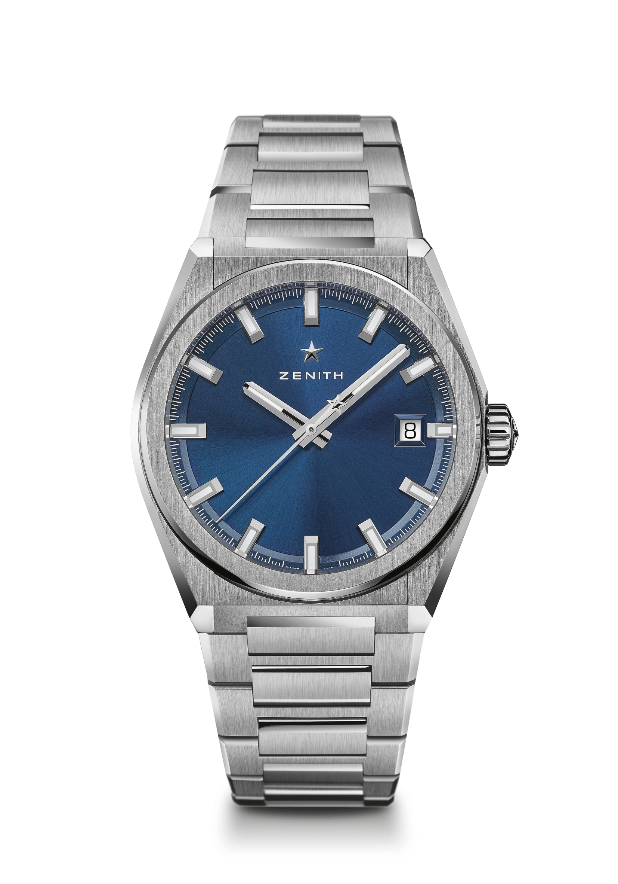 TECHNICAL DETAILSReference: 95.9000.670/51.M9000KEY POINTS New Elite skeletonised movement New 41mm brushed titanium case Silicon escape-wheel and lever MOVEMENTElite 670 SK, AutomaticCalibre: 11 ½``` (Diameter: 25.60mm)Movement thickness: 3.88mmComponents: 187Jewels: 27Frequency: 28,800 VpH (4Hz)Power-reserve: min. 48 hoursFinishing: Special oscillating weight with satin-brushed finishFUNCTIONSHours and minutes in the centreCentral seconds hand Date indication at 3 o’clockCASE, DIAL & HANDSDiameter: 41mmDiameter opening: 32.5mmThickness: 10.75mmCrystal: Domed sapphire crystal with anti-reflective treatment on both sidesCase-back: Transparent sapphire crystalMaterial: Brushed titaniumWater-resistance: 10 ATMDial: Blue-toned sunray-patterned Hour-markers: Rhodium-plated, faceted and coated with Super-LumiNova® SLN C1Hands: Rhodium-plated and faceted gold, coated with Super-LumiNova® SLN C1STRAP & BUCKLEBracelet: Reference: 27.95.9000.670Designation: Titanium braceletDEFY CLASSIC 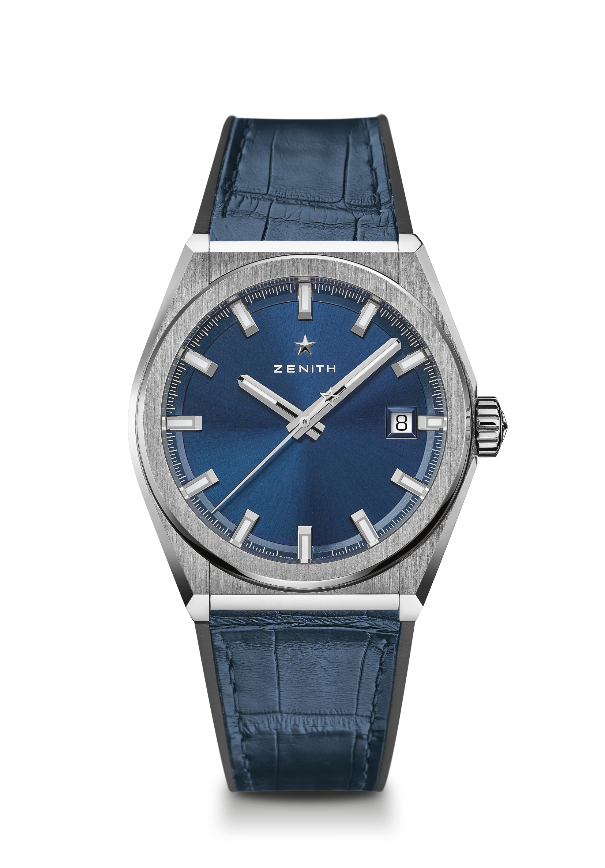 TECHNICAL DETAILSReference: 95.9000.670/51.R584KEY POINTS New Elite skeletonised movement New 41-MM Brushed Titanium case Silicon escape-wheel and lever MOVEMENTElite 670 SK, AutomaticCalibre: 11 ½``` (Diameter: 25.60mm)Movement thickness: 3.88mmComponents: 187Jewels: 27Frequency: 28,800 VpH (4Hz)Power-reserve: min. 48 hoursFinishing: Special oscillating weight with satin-brushed finishFUNCTIONSHours and minutes in the centreCentral seconds hand Date indication at 3 o’clockCASE, DIAL & HANDSDiameter: 41mmDiameter opening: 32.5mmThickness: 10.75mmCrystal: Domed sapphire crystal with anti-reflective treatment on both sidesCase-back: Transparent sapphire crystalMaterial: Brushed titaniumWater-resistance: 10 ATMDial: Blue-toned sunray-patterned Hour-markers: Rhodium-plated, faceted and coated with Super-LumiNova® SLN C1Hands: Rhodium-plated and faceted gold, coated with Super-LumiNova® SLN C1STRAP & BUCKLEStrap: Reference: 27.00.2218.584Designation: Black rubber with blue alligator leather coatingBuckle: Reference: 27.95.0018.930Designation: Titanium double folding clasp DEFY CLASSIC 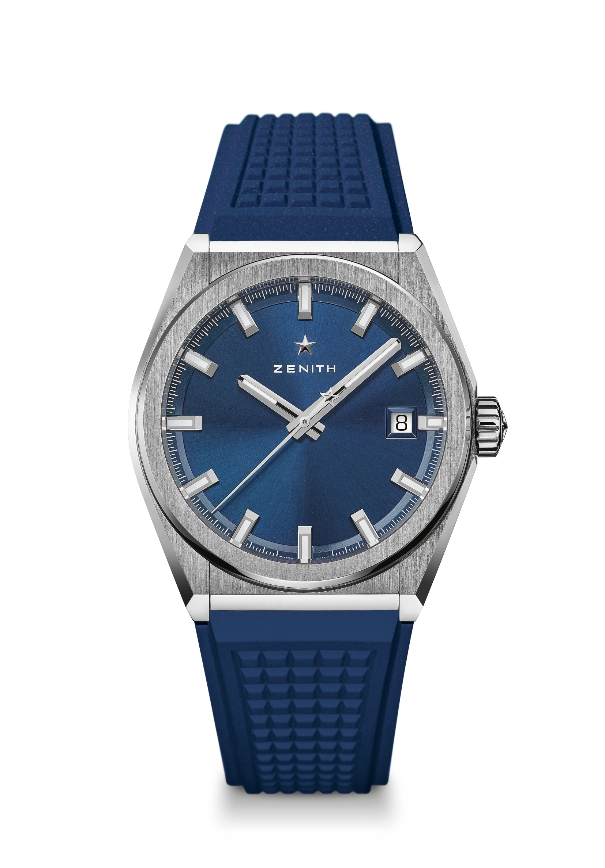 TECHNICAL DETAILSReference: 95.9000.670/51.R790KEY POINTS New Elite skeletonised movement New 41mm brushed titanium case Silicon escape-wheel and lever MOVEMENTElite 670 SK, AutomaticCalibre: 11 ½``` (Diameter: 25.60mm)Movement thickness: 3.88mmComponents: 187Jewels: 27Frequency: 28,800 VpH (4Hz)Power-reserve: min. 48 hoursFinishing: Special oscillating weight with satin-brushed finishFUNCTIONSHours and minutes in the centreCentral seconds hand Date indication at 3 o’clockCASE, DIAL & HANDSDiameter: 41mmDiameter opening: 32.5mmThickness: 10.75mmCrystal: Domed sapphire crystal with anti-reflective treatment on both sidesCase-back: Transparent sapphire crystalMaterial: Brushed titaniumWater-resistance: 10 ATMDial: Blue-toned sunray-patterned Hour-markers: Rhodium-plated, faceted and coated with Super-LumiNova® SLN C1Hands: Rhodium-plated and faceted gold, coated with Super-LumiNova® SLN C1STRAP & BUCKLEStrap: Reference: 27.00.2218.790Designation: Blue rubber Buckle: Reference: 27.95.0018.930Designation: Titanium double folding clasp 